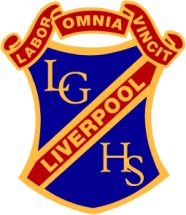 	Liverpool Girls’ High School	Innovation  Excellence  Learning	Society and Culture	STAGE 6 PRELIMINARY ~ COURSE OUTLINESociety and Culture develops knowledge, understanding, skills, values and attitudes essential to an appreciation of the social world. How the interaction of persons, society, culture, environment and time shape human behaviour is a central theme of study. Students develop an understanding of research methodologies and undertake research in an area of particular interest to them.The research findings are presented for external assessment in the Personal Interest Project (PIP). The course deals with areas of interest and relevance to students.PRELIMINARY COURSE CONTENT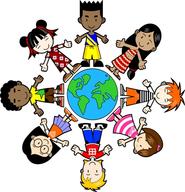 The Social and Cultural World (30% of course time) – the interaction between aspects of society and culturesPersonal and Social Identity (40% of course time) – socialisation and coming of age in a variety of social and cultural settingsIntercultural Communication (30% of course time) – how people in different cultures interact and communicateCOURSE REQUIREMENTS  Completion of Personal Interest Project.SYLLABUS OUTCOMESA student …P1	identifies and applies social and cultural conceptsP2	describes personal, social and cultural identityP3	identifies and describes relationships and interactions within and between social and cultural groupsP4	identifies the features of social and cultural literacy and how it developsP5	explains continuity and change and their implications for societies and culturesP6	differentiates between social and cultural research methodsP7	selects, organises and considers information from a variety of sources for usefulness, validity and biasP8	plans and conducts ethical social and cultural researchP9	uses appropriate course language and concepts suitable for different audiences and contextsP10	communicates information, ideas and issues using appropriate written, oral and graphic formsBOSTES PRELIMINARY ASSESSMENT INFORMATIONEVIDENCE OF LEARNING (Assessment)REPORTING PERFORMANCE AND ACHIEVEMENT IN PRELIMINARY COURSESThe Common Grade Scale shown below is used to report student achievement and performance in the Preliminary Stage 6 year in all NSW schools. The Common Grade Scale describes performance and achievement at each of five grade levels.ComponentComponentWeightingAKnowledge and understanding of course content 50BApplication and evaluation of social and cultural research methods 30CCommunication of information, ideas and issues in appropriate forms 20100Task No.Targeted OutcomesLearning ContextTaskDate DueWeightingWeightingWeightingMarksTask No.Targeted OutcomesLearning ContextTaskDate DueABCMarks1P – 1, 3, 5, 6, 7, 8, 9, 10, 11The social and cultural worldMid-course examinationTerm 1Wks 9-1010%10%5%25%2P – 1, 2, 3, 6, 7, 8, 10Personal and Social IdentityDemonstrated Synthesis portfolioTerm 3Week 520%20%10%50%3P – 1, 2, 3, 5, 6, 7, 11The social and cultural work, personal and social identity and intercultural communicationEnd of Course ExaminationTerm 3Wks 9-1020%5%25%TOTALTOTALTOTALTOTALTOTAL50%30%20%100%AThe student demonstrates extensive knowledge of content and understanding of course concepts, and applies highly developed skills and processes in a wide variety of contexts. In addition the student demonstrates creative and critical thinking skills using perceptive analysis and evaluation. The student effectively communicates complex ideas and information.BThe student demonstrates thorough knowledge of content and understanding of course concepts, and applies well-developed skills and processes in a variety of contexts. In addition the student demonstrates creative and critical thinking skills using analysis and evaluation. The student clearly communicates complex ideas and information.CThe student demonstrates sound knowledge of content and understanding of course concepts, and applies skills and processes in a range of familiar contexts. In addition the student demonstrates skills in selecting and integrating information and communicates relevant ideas in an appropriate manner.DThe student demonstrates a basic knowledge of content and understanding of course concepts, and applies skills and processes in some familiar contexts. In addition the student demonstrates skills in selecting and using information and communicates ideas in a descriptive manner.EThe student demonstrates an elementary knowledge of content and understanding of course concepts, and applies some skills and processes with guidance. In addition the student demonstrates elementary skills in recounting information and communicating ideas.